ВАРИАНТ 5 Задание №1Создайте таблицу по образцу (рис. 5).Определите стаж работы с использованием даты найма и текущей даты, учитывать только количество полных лет.Отсортируйте записи по: алфавиту,по уменьшению разряда,по убыванию стажа работы.Выдайте список сотрудников организации:у которых срок заключения контракта (5 лет) истекает в текущем году (Автофильтр),проживающих в городе Ессентуки (Автофильтр),женщин, занимающих должность - продавец, проживающих в Пятигорске, родившихся до 12.12.1980 (Расширенный фильтр).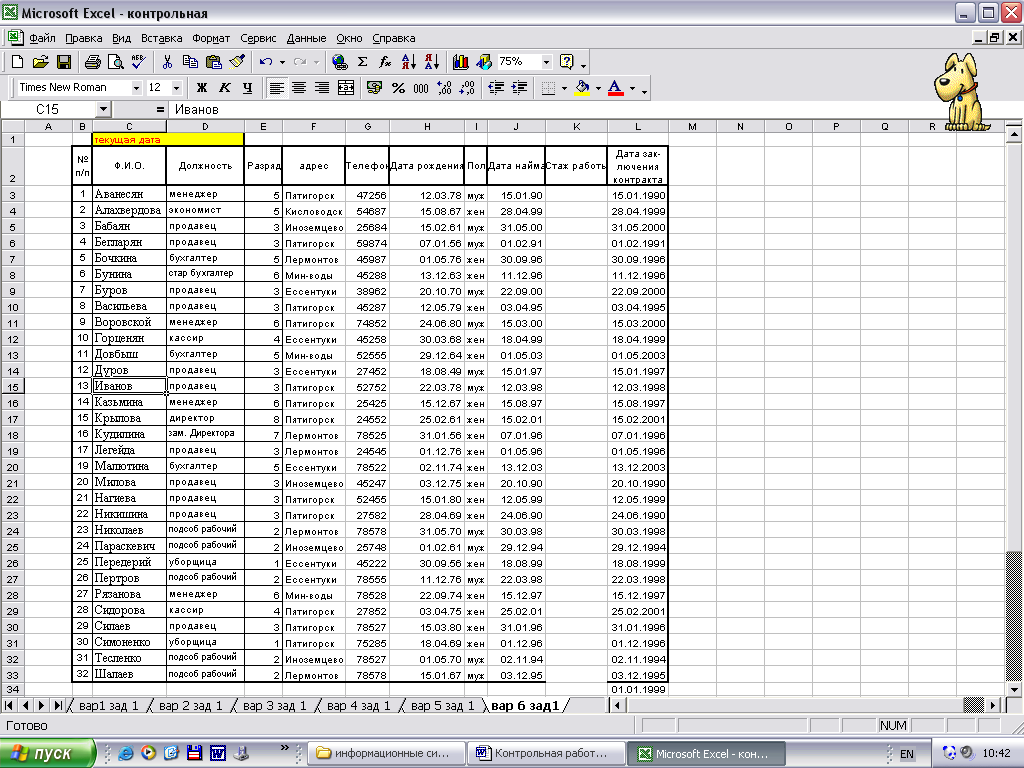 Рис. 5. Сведения о сотрудникахЗадание №2Развернутый ответ на вопрос: Используя модель стратегического соответствия и решетку информационного менеджмента института информационных систем ГУУ (или любой известной Вам организации). Идентифицируйте рутинные петли, петлю мощности и стратегическую петлю этой организации.